О внесении изменений в постановление администрации муниципального района Пестравский от 18.12.2014 №1119 «О создании межведомственной комиссии по легализации трудовых отношений граждан в муниципальном районе Пестравский Самарской области»Во исполнение протокола совещания по вопросу погашения задолженности по заработной плате в организациях Самарской области, прошедшего под председательством руководителя Федеральной службы по труду и занятости Вуколова В.Л. от 27.05.2016г., а также в целях активизации работы межведомственной комиссии по легализации трудовых отношений граждан в муниципальном районе Пестравский, руководствуясь статьями 41,43 Устава муниципального района Пестравский, администрация муниципального района Пестравский Самарской области ПОСТАНОВЛЯЕТ:Внести в постановление администрации муниципального района Пестравский от 18.12.2014 №1119 «О создании межведомственной комиссии по легализации трудовых отношений граждан в муниципальном районе Пестравский Самарской области» (далее- Постановление) следующие изменения:в наименовании, в пунктах 1, 2 Постановления, после слова «граждан», дополнить словами «и принятию мер по погашению задолженности по заработной плате»;в наименовании приложения №1 к Постановлению после слова «граждан», дополнить словами «и принятию мер по погашению задолженности по заработной плате»;в приложении №2 к Постановлению:- в наименовании после слова «граждан», дополнить словами «и принятию мер по погашению задолженности по заработной плате»;- дополнить подпунктом 2.1.4. следующего содержания: «2.1.4. принятия мер по погашению задолженности по заработной плате».Опубликовать настоящее постановление в районной газете «Степь» и разместить на официальном Интернет-сайте муниципального района Пестравский.Специалисту аппарата администрации муниципального района   Пестравский (Т.С.Дороховой) довести настоящее постановление до заинтересованных лиц.Контроль за выполнением настоящего постановления возложить на заместителя Главы муниципального района Пестравский по  социальным вопросам В.В.Шаталова.Глава муниципальногорайона Пестравский                                                                             А.П.Любаев Баусов 22251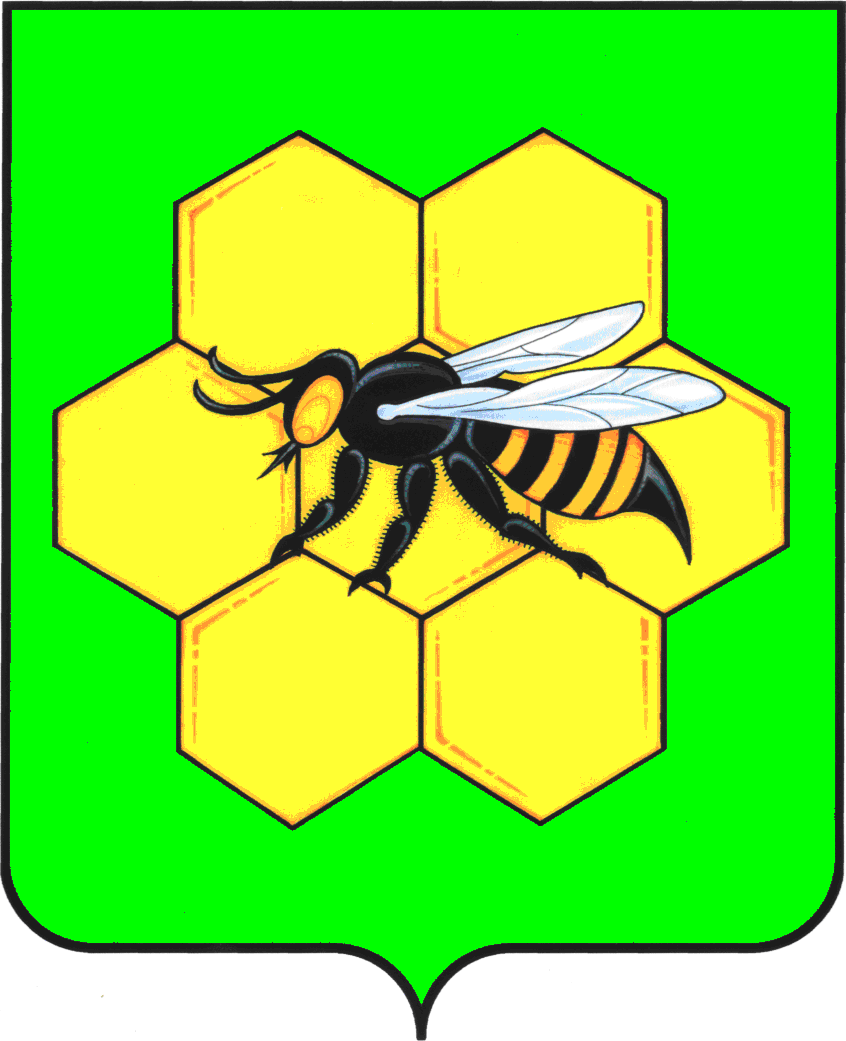 АДМИНИСТРАЦИЯМУНИЦИПАЛЬНОГО РАЙОНА ПЕСТРАВСКИЙСАМАРСКОЙ ОБЛАСТИПОСТАНОВЛЕНИЕот____________________№___________